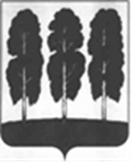 ДУМА БЕРЕЗОВСКОГО РАЙОНАХАНТЫ-МАНСИЙСКОГО АВТОНОМНОГО ОКРУГА – ЮГРЫ РЕШЕНИЕот 07 августа 2023 года		                                                                  № 262пгт. БерезовоО внесении изменений в приложение к решению Думы Березовского района от 12 декабря 2022 года № 168 «О прогнозном плане (программе) приватизации муниципального имущества Березовского района на 2023 год и плановый период 2024-2025 годы»(признан утратившим силу решением Думы района от 13 ноября 2023 года № 290)В соответствии с пунктом 2.6. приложения к решению Думы Березовского района от 05 июня 2014 года № 459 «Об утверждения Положения о порядке планирования и принятия решений об условиях приватизации имущества, находящегося в собственности муниципального образования Березовский район», рассмотрев представленное комитетом по земельным ресурсам и управлению муниципальным имуществом администрации Березовского района дополнение в прогнозный план (программу) приватизации муниципального имущества Березовского района на 2023 год и основных направлениях приватизации муниципального имущества Березовского района на 2024-2025 годы,Дума района РЕШИЛА:Внести в приложение к решению Думы Березовского района от                            12 декабря 2022 года № 168 «О прогнозном плане (программе) приватизации муниципального имущества Березовского района на 2023 год и плановый период 2024-2025 годы» следующие изменения:в статье 3:1.1.1. таблицу пункта 3.1 изложить в следующей редакции:«»;1.1.2. таблицу пункта 3.3 изложить в следующей редакции:«»;1.2.	таблицу пункта 5.1 статьи 5 изложить в следующей редакции:«».Опубликовать решение в газете «Жизнь Югры» и разместить на официальном веб-сайте органов местного самоуправления Березовского района.Настоящее решение вступает в силу после его подписания.Председатель ДумыБерезовского района	    З.Р. Канева№ п/пНаименование объекта приватизации, характеристики объектаСтоимость  объекта (балансовая/ кадастровая) в рубляхСпособ приватизацииПредполагаемые сроки приватизации1Помещение (наименование – офисное помещение, назначение – нежилое, общая площадь 48,2 кв.м, кадастровый номер 86:05:0000000:4148) по адресу: Ханты-Мансийский автономный округ – Югра, Березовский район, пгт. Березово, ул. Астраханцева,              д. 62, кв. 2. Кадастровая стоимость465 629,35аукционII полугодие2Здание (назначение – нежилое, наименование – здание Магазина – пекарни, этаж – 1, общая площадь –  138,6 кв. м, кадастровый номер 86:05:0402004:125) по адресу: Ханты-Мансийский автономный округ – Югра, муниципальный район Березовский, сельское поселение Хулимсунт, село Няксимволь, ул. Центральная, здание 1.Земельный участок (категория земель – земли населенных пунктов, вид разрешенного использования – Магазин, общая площадь – 683 кв. м, кадастровый номер 86:05:0000000:7450) по адресу: Ханты-Мансийский автономный округ – Югра, муниципальный район Березовский, сельское поселение Хулимсунт, село Няксимволь, земельный участок 1.Кадастровая стоимость961 705,18Кадастровая стоимость629 247,90аукционII полугодие№ п/пНаименование, местонахождение хозяйственного обществаПроцент акций (долей), принадлежащих муниципальному району, в общем количестве акций (долей)Номинальная стоимость акций (долей), руб.Количество акций (долей), подлежащих приватизации, шт.Процент акций (долей), подлежащих приватизации, в общем количестве акций (долей)1АО Березовогаз, 628140, Ханты-Мансийский автономный                                                                              округ – Югра, Березовский район,пгт. Березово,             ул. Лермонтова,                 д. 14А/126,20,50176526,2№ п/пНаименование объекта приватизации, характеристики объектаСтоимость  объекта (балансовая/ кадастровая) в рубляхСпособ приватизацииПредполагаемые сроки приватизации1Сооружение (КТП 1х160 кВА № 17, общая площадь 18,1 кв.м, кадастровый номер 86:05:0103052:38) по адресу: Ханты-Мансийский автономный округ – Югра, Березовский район, с. Саранпауль, ул. Белоярская, д. 14а. Земельный участок (категория земель – земли населенных пунктов, общая площадь 132 кв.м, кадастровый номер 86:05:0103052:66, вид разрешенного использования – для эксплуатации КТП 1х160 кВА № 17) по адресу: Ханты-Мансийский автономный округ – Югра, Березовский район,         с. Саранпауль, ул. Белоярская,                      д. 14а.Балансовая стоимость7 082 178,12Кадастровая стоимость40 719,36аукционI полугодие